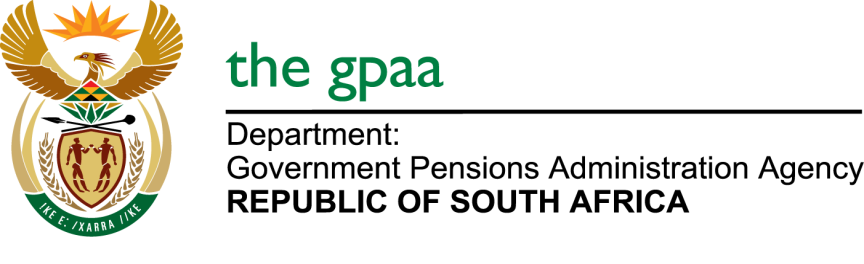 CLOSING DATE: 19 JUNE 2017SUPPLY OF MCAFEE PRODUCT SUITE RENEWAL AND LICENCES BID GPAA 21/2017NAME OF BIDDERSDynamic Recovery Services (Pty) LtdDatacentrixPraxis ComputingVukani TechnologiesPerformentaSpanet TechnologiesThusang Business SolutionsBytes Systems IntegrationData Tegra (Pty) LtdNambiti Technologies (Pty) LtdOlio IT SolutionsIntelligence Everywhere EnterprisesJM Eco Trading